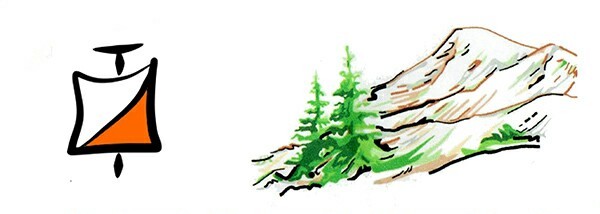 Задания на определение расстоянияВариант 11. Каким является расстояние на местности, если длина отрезка накарте равна 1,0 см, а масштаб карты 1:5000:а) 5 м;б) 50 м;в) 500 м;г) 5000 м.2. Каким является расстояние на местности, если длина отрезка накарте равна 2,0 см, а масштаб карты 1:12500:а) 250 м;б) 125 м;в) 1125 м;г) 1250 м.3. Каким является расстояние на местности, если длина отрезка накарте равна 1,0 см, а масштаб карты 1:20000:а) 200 м;б) 120 м;в) 112 м;г) 100 м.4. Каким является расстояние на местности, если длина отрезка накарте равна 1,0 см, а масштаб карты 1:25000:а) 1250 м;б) 250 м;в) 125 м;г) 100 м.5. Каким является расстояние на местности, если длина отрезка накарте равна 3,0 см, а масштаб карты 1:40000:а) 1200 м;б) 1400 м;в) 400 м;г) 140 м.Вариант 21. Каким является расстояние на местности, если длина отрезка накарте равна 1,5 см, а масштаб карты 1:5000:а) 15 м;б) 50 м;в) 75 м;г) 150 м.2. Каким является расстояние на местности, если длина отрезка накарте равна 3,0 см, а масштаб карты 1:12500:а) 1125 м;б) 125 м;в) 1250 м;г) 375 м.3. Каким является расстояние на местности, если длина отрезка накарте равна 1,5 см, а масштаб карты 1:20000:а) 200 м;б) 300 м;в) 150 м;г) 120 м.4. Каким является расстояние на местности, если длина отрезка накарте равна 1,5 см, а масштаб карты 1:25000:а) 375 м;б) 250 м;в) 125 м;г) 100 м.5. Каким является расстояние на местности, если длина отрезка накарте равна 2,5 см, а масштаб карты 1:40000:а) 140 м;б) 400 м;в) 800 м;г) 1000 м.ПРОГРАММАЮные туристы ориентировщикиТЕМАПрохождение отрезков различной длины в лесистой местностиДАТА03 февраля 2022гГРУПЫ1,2